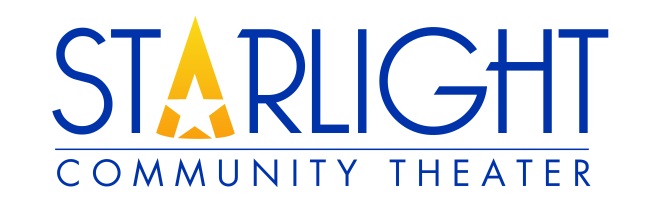 Youth Audition FormFull Name: ____________________________________________________    T-Shirt Size _____________Eyes: _________________ Hair: _________________                         Sex:          MALE      FEMALE Home Phone: ________________________________     Cell Phone: ________________________________ NOTABLE PREVIOUS PERFORMANCE EXPERIENCE /ROLES OR ATTACH RESUME:__________________________________________ COMPANY ____________________ YEAR ___________ __________________________________________ COMPANY ____________________ YEAR ___________ __________________________________________ COMPANY ____________________ YEAR ___________ __________________________________________ COMPANY ____________________ YEAR ___________ Role You’re Auditioning for (1st Choice): _________________________________________________________ (2nd Choice): __________________________________ (3rd Choice): __________________________________ Would you consider other roles?     YES          NO Would you consider playing a role of the opposite sex?    YES          NO Are you currently performing/rehearsing anything now?    Please note the show and schedule below: _____________________________________________________________________________________ _____________________________________________________________________________________ Are there any potential Scheduling Conflicts you’re currently aware of? (Please see our Calendar for specific dates): _____________________________________________________________________________________ _____________________________________________________________________________________ 09/01/13Y														1 of 2CONTACT INFO (Yours or Parents): Full Name: ___________________________________________________________________________ Mailing address: _______________________________________________________________________ City, State, Zip: ________________________________________________________________________ Home Phone: ________________________________Cell Phone: ________________________________ E-mail address 1: ___________________________ E-mail address 2: ___________________________ Facebook: _________________________________ Twitter: __________________________________ OTHER OPPORTUNITIES WITH US: If not cast as a performer, would you be interested in working as crew?       YES       NO Would a family member be interested in working as crew?   YES   NOOther Applicable Skills:   STAGE MANAGEMENT    LIGHTBOARD    SPOTLIGHT    SPECIAL EFFECTS SEWING/COSTUMES     SET BUILDING     SET PAINTING      FRONT OF HOUSE    PUBLIC RELATIONS PHOTOGRAPHY       CHOREOGRAPHY How did you hear about our auditions? NEWSPAPER      E-MAIL NOTICE     OUR WEBSITE     FRIEND     OTHER Would you like to sign up for our group’s email list?    NO     YES    EMERGENCY CONTACT:Same as above _______________orName: _______________________________________________________________________________ Home Phone: ________________________________Cell Phone: ________________________________ Relationship: __________________________________________________________________________ Doctor Name and Phone (if Applicable): ____________________________________________________ Thank you for your interest in our production! We appreciate your sharing your talent  with us, and look forward to the opportunity to work with you	2 or 2